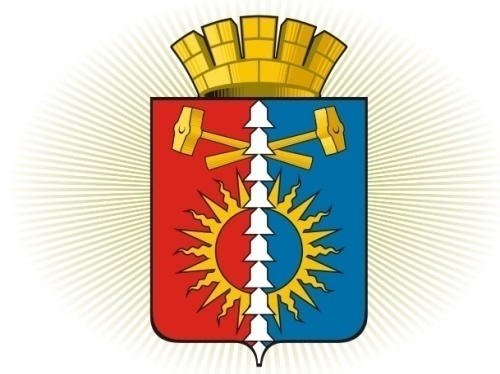 ДУМА ГОРОДСКОГО ОКРУГА ВЕРХНИЙ ТАГИЛШЕСТОЙ СОЗЫВ	Р Е Ш Е Н И Е	  тридцатое заседание21.03.2019г. № 30/5город Верхний ТагилО внесении изменений в Решение  Думы городского округа Верхний Тагил от 22.04.2009 № 18/7 «Об утверждении Положения об установлении платежей из прибыли от использования имущества, закрепленного на праве хозяйственного ведения за муниципальными унитарными предприятиями городского округа Верхний Тагил»Рассмотрев предложения контрольного органа - Счетной палаты городского округа Верхний Тагил от 15.01.2019г. № 04, руководствуясь Федеральным законом от 06.10.2003 № 131-ФЗ (ред. от 06.02.2019) «Об общих принципах организации местного самоуправления в Российской Федерации»,  Уставом городского округа Верхний Тагил, Дума городского округа Верхний Тагил Р Е Ш И Л А:Внести в Решением Думы городского округа Верхний Тагил от 22.04.2009 № 18/7 «Об утверждении Положения об установлении платежей из прибыли от использования имущества, закрепленного на праве хозяйственного ведения за муниципальными унитарными предприятиями городского округа Верхний Тагил» (далее – Положение) следующие изменения:1.1. Пункт 2.4.  Положения  изложить в новой редакции:«2.4. Размер неналогового платежа определяется предприятиями самостоятельно на основании данных бухгалтерской отчетности по   форме расчета платежа, являющейся приложением к данному Положению. Предприятия, применяющие различные режимы налогообложения, производят расчет платежа для каждого режима отдельно.         Расчет неналогового платежа представляется предприятиями в Администрацию городского округа Верхний Тагил одновременно с представлением в налоговый орган годовой бухгалтерской отчетности в сроки, установленные законодательством Российской Федерации о бухгалтерском учете.».1.2. Пункт 2.7.  Положения изложить в новой редакции: «2.7. Неналоговый платеж уплачивается предприятиями за отчетный год в тридцатидневный срок, начиная со следующего дня после окончания установленного законодательством Российской Федерации о бухгалтерском учете срока сдачи годовой бухгалтерской отчетности. 
       Предприятия перечисляют неналоговый платеж на счет Управления Федерального казначейства по Свердловской области для последующего зачисления в доходы бюджета городского округа Верхний Тагил в соответствии с законодательством Российской Федерации.
       Обязательство предприятий по уплате неналогового платежа считается выполненным в день перечисления банком со счета предприятия полной суммы платежа в бюджет городского округа Верхний Тагил.».       2. Настоящее Решение вступает в силу после его официального опубликования.      3. Опубликовать настоящее Решение в газете «Местные ведомости» и разместить на официальном сайте городского округа Верхний Тагил www.go-vtagil.ru и официальном сайте Думы городского округа Верхний Тагил www.duma-vtagil.ru.         4. Контроль за исполнением настоящего Решения возложить на заместителя главы администрации по жилищно-коммунальному и городскому хозяйству (Русалеева Н.Н.).   Верно   ведущий специалист Думы   городского округа Верхний Тагил                                                             О.Г.Мезенина